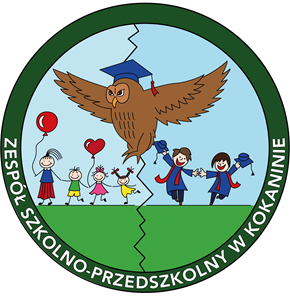 Zespół Szkolno – Przedszkolny w KokaninieKokanin 67, 62-817 Żelazkówtel. 62/7612921 lub 62/7671197 
email: zspkokanin@gmail.com, sekretariat@zspkokanin.plwww.zspkokanin.pl                                                                                                                        Kokanin, dn. ……….………………………………………………..(imię i nazwisko rodzica/opiekuna prawnego)……………………………………………………(adres miejsca zamieszkania)                                                                                      Pan/Pani ………………………………….                                                                                   Dyrektor Zespołu Szkolno – Przedszkolnego                                                                                   w KokaninieWNIOSEK O WYDANIE OPINII O UCZNIUProszę o wydanie opinii o funkcjonowaniu w szkole mojej córki/mojego syna:…………………………………………………………………………………………………………………………..uczennicy/ucznia klasy…………..w celu przedłożenia jej w…………………………………….……………………………………………………………………………(nazwa i adres instytucji).…………………………………………………………………….(czytelny podpis rodzica/opiekuna prawnego)Zostałam poinformowana /zostałem poinformowany o konieczności przygotowania opinii o uczniu zgodnie z procedurą obowiązującą w szkole. ………………………………………………………………………….(data i podpis nauczyciela/specjalisty szkolnego)